Консультация для педагогов младших классов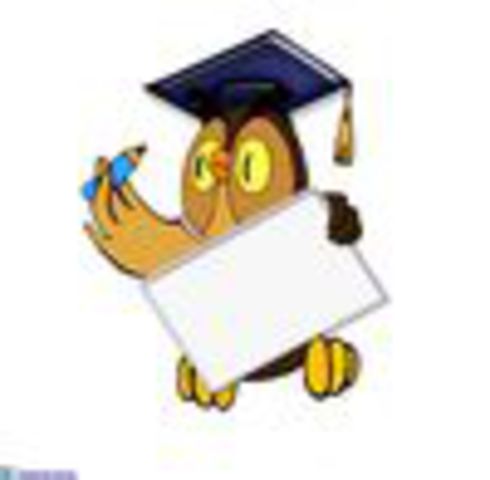 Только деятельность, приносящая успех и высокое удовлетворение субъекту, становится для него фактором развития. Не выступает двигателем развития личности деятельность, совершающаяся по принуждению либо по необходимости: взаимодействие с миром в ходе такого рода деятельности не становится присвоением объекта мира, включением его в структуру личностных ценностей, расширением содержания духовного мира личности. Более того, человек, занимаясь нелюбимым делом, по окончании его старается тут же немедленно забыть о нем, выбросить за пределы собственного мира прожитый период жизни. Известно, что люди, которые ходят на работу в силу необходимости, лишь для того, чтобы заработать средства для существования, не имеют призвания к той профессии, которой занимаются, и не находят удовольствия в ней. В свободное время они не только забывают о нелюбимом деле, но и просто-напросто запрещают вести разговоры на темы, касающееся его. Не менее известно, как страстно, и увлеченно ведут беседы о работе те, кто ее любит, кто выбрал дело по душе. Книга, которую ребенок читает из-под палки, цветы, которые он преподносит по распоряжению взрослого, или дорожки около школы, которые он убирает под неусыпным оком строгого дежурного,- не приобретают для него личностного смысла, не становятся дорогими и необходимыми предметами его существования, слагаемыми его содержательной жизни.  Педагог должен позаботиться о том, чтобы организуемая деятельность скрывала в себе ситуацию успеха. Это относится к деятельности как индивидуальной, так и к групповой. Мера успеха, разумеется, будет различной, переживание его каждым отдельным воспитанником будет неодинаковым по силе, глубине и объему. Но успех должен быть непременно — иначе организуемая деятельность принесет прямо противоположные результаты, например: нелюбовь к искусству, ненависть к труду, презрение этикета, пренебрежение научными знаниями, враждебность по отношению к людям, злобу к чужому успеху. 